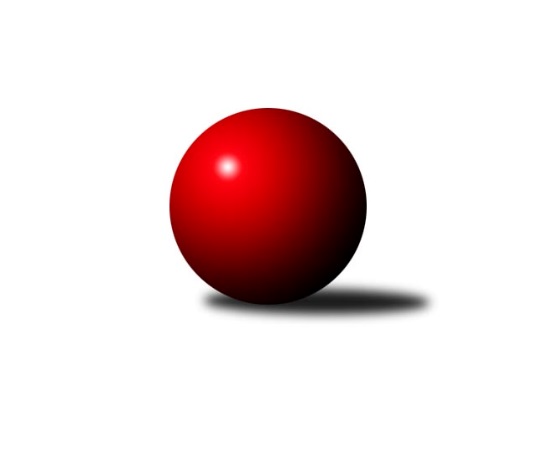 Č.6Ročník 2022/2023	13.6.2024 2. KLM A 2022/2023Statistika 6. kolaTabulka družstev:		družstvo	záp	výh	rem	proh	skore	sety	průměr	body	plné	dorážka	chyby	1.	TJ Slovan Karlovy Vary	6	5	0	1	30.0 : 18.0 	(78.0 : 66.0)	3421	10	2255	1166	20.3	2.	SKK Náchod	6	4	1	1	28.0 : 20.0 	(74.5 : 69.5)	3345	9	2211	1133	20.2	3.	TJ Červený Kostelec	6	2	3	1	25.0 : 23.0 	(73.5 : 70.5)	3303	7	2232	1071	23.2	4.	TJ Sokol Tehovec	6	2	2	2	25.5 : 22.5 	(69.5 : 74.5)	3305	6	2209	1095	23.5	5.	KK Kosmonosy	6	2	2	2	24.0 : 24.0 	(72.5 : 71.5)	3356	6	2217	1139	23.8	6.	SKK Podbořany	6	2	2	2	23.0 : 25.0 	(76.5 : 67.5)	3314	6	2234	1080	29.5	7.	Kuželky Aš	6	2	1	3	26.0 : 22.0 	(74.5 : 69.5)	3335	5	2210	1125	24.5	8.	TJ Sokol Kdyně	6	2	1	3	23.0 : 25.0 	(75.5 : 68.5)	3254	5	2182	1072	27.2	9.	KK Lokomotiva Tábor	6	2	1	3	23.0 : 25.0 	(72.5 : 71.5)	3312	5	2234	1078	23.5	10.	SKK Bohušovice	6	2	1	3	19.0 : 29.0 	(60.0 : 84.0)	3314	5	2222	1092	26.2	11.	SKK Jičín	6	1	2	3	21.0 : 27.0 	(70.5 : 73.5)	3410	4	2269	1140	32.2	12.	TJ Lomnice	6	1	2	3	20.5 : 27.5 	(66.5 : 77.5)	3193	4	2152	1041	32Tabulka doma:		družstvo	záp	výh	rem	proh	skore	sety	průměr	body	maximum	minimum	1.	TJ Slovan Karlovy Vary	3	3	0	0	17.0 : 7.0 	(43.0 : 29.0)	3309	6	3332	3284	2.	TJ Sokol Tehovec	3	2	1	0	16.5 : 7.5 	(41.0 : 31.0)	3377	5	3398	3360	3.	SKK Podbořany	3	2	1	0	16.0 : 8.0 	(43.5 : 28.5)	3280	5	3299	3267	4.	TJ Sokol Kdyně	3	2	1	0	16.0 : 8.0 	(42.5 : 29.5)	3322	5	3371	3291	5.	SKK Náchod	3	2	1	0	16.0 : 8.0 	(42.0 : 30.0)	3543	5	3564	3522	6.	TJ Červený Kostelec	3	2	1	0	15.0 : 9.0 	(41.0 : 31.0)	3502	5	3585	3446	7.	Kuželky Aš	3	2	0	1	16.0 : 8.0 	(42.0 : 30.0)	3346	4	3373	3307	8.	KK Lokomotiva Tábor	3	2	0	1	14.0 : 10.0 	(43.0 : 29.0)	3471	4	3553	3423	9.	TJ Lomnice	3	1	2	0	14.0 : 10.0 	(39.5 : 32.5)	3092	4	3134	3054	10.	KK Kosmonosy	3	2	0	1	13.0 : 11.0 	(38.5 : 33.5)	3437	4	3541	3339	11.	SKK Bohušovice	3	1	1	1	11.0 : 13.0 	(33.0 : 39.0)	3273	3	3303	3222	12.	SKK Jičín	3	0	1	2	9.0 : 15.0 	(37.5 : 34.5)	3356	1	3393	3311Tabulka venku:		družstvo	záp	výh	rem	proh	skore	sety	průměr	body	maximum	minimum	1.	TJ Slovan Karlovy Vary	3	2	0	1	13.0 : 11.0 	(35.0 : 37.0)	3458	4	3561	3325	2.	SKK Náchod	3	2	0	1	12.0 : 12.0 	(32.5 : 39.5)	3279	4	3399	3180	3.	SKK Jičín	3	1	1	1	12.0 : 12.0 	(33.0 : 39.0)	3428	3	3491	3344	4.	KK Kosmonosy	3	0	2	1	11.0 : 13.0 	(34.0 : 38.0)	3328	2	3473	3250	5.	TJ Červený Kostelec	3	0	2	1	10.0 : 14.0 	(32.5 : 39.5)	3237	2	3372	3077	6.	SKK Bohušovice	3	1	0	2	8.0 : 16.0 	(27.0 : 45.0)	3328	2	3436	3248	7.	Kuželky Aš	3	0	1	2	10.0 : 14.0 	(32.5 : 39.5)	3331	1	3374	3300	8.	KK Lokomotiva Tábor	3	0	1	2	9.0 : 15.0 	(29.5 : 42.5)	3259	1	3435	3101	9.	TJ Sokol Tehovec	3	0	1	2	9.0 : 15.0 	(28.5 : 43.5)	3280	1	3316	3250	10.	SKK Podbořany	3	0	1	2	7.0 : 17.0 	(33.0 : 39.0)	3326	1	3392	3256	11.	TJ Sokol Kdyně	3	0	0	3	7.0 : 17.0 	(33.0 : 39.0)	3231	0	3432	3066	12.	TJ Lomnice	3	0	0	3	6.5 : 17.5 	(27.0 : 45.0)	3226	0	3313	3149Tabulka podzimní části:		družstvo	záp	výh	rem	proh	skore	sety	průměr	body	doma	venku	1.	TJ Slovan Karlovy Vary	6	5	0	1	30.0 : 18.0 	(78.0 : 66.0)	3421	10 	3 	0 	0 	2 	0 	1	2.	SKK Náchod	6	4	1	1	28.0 : 20.0 	(74.5 : 69.5)	3345	9 	2 	1 	0 	2 	0 	1	3.	TJ Červený Kostelec	6	2	3	1	25.0 : 23.0 	(73.5 : 70.5)	3303	7 	2 	1 	0 	0 	2 	1	4.	TJ Sokol Tehovec	6	2	2	2	25.5 : 22.5 	(69.5 : 74.5)	3305	6 	2 	1 	0 	0 	1 	2	5.	KK Kosmonosy	6	2	2	2	24.0 : 24.0 	(72.5 : 71.5)	3356	6 	2 	0 	1 	0 	2 	1	6.	SKK Podbořany	6	2	2	2	23.0 : 25.0 	(76.5 : 67.5)	3314	6 	2 	1 	0 	0 	1 	2	7.	Kuželky Aš	6	2	1	3	26.0 : 22.0 	(74.5 : 69.5)	3335	5 	2 	0 	1 	0 	1 	2	8.	TJ Sokol Kdyně	6	2	1	3	23.0 : 25.0 	(75.5 : 68.5)	3254	5 	2 	1 	0 	0 	0 	3	9.	KK Lokomotiva Tábor	6	2	1	3	23.0 : 25.0 	(72.5 : 71.5)	3312	5 	2 	0 	1 	0 	1 	2	10.	SKK Bohušovice	6	2	1	3	19.0 : 29.0 	(60.0 : 84.0)	3314	5 	1 	1 	1 	1 	0 	2	11.	SKK Jičín	6	1	2	3	21.0 : 27.0 	(70.5 : 73.5)	3410	4 	0 	1 	2 	1 	1 	1	12.	TJ Lomnice	6	1	2	3	20.5 : 27.5 	(66.5 : 77.5)	3193	4 	1 	2 	0 	0 	0 	3Tabulka jarní části:		družstvo	záp	výh	rem	proh	skore	sety	průměr	body	doma	venku	1.	Kuželky Aš	0	0	0	0	0.0 : 0.0 	(0.0 : 0.0)	0	0 	0 	0 	0 	0 	0 	0 	2.	TJ Lomnice	0	0	0	0	0.0 : 0.0 	(0.0 : 0.0)	0	0 	0 	0 	0 	0 	0 	0 	3.	SKK Podbořany	0	0	0	0	0.0 : 0.0 	(0.0 : 0.0)	0	0 	0 	0 	0 	0 	0 	0 	4.	TJ Sokol Tehovec	0	0	0	0	0.0 : 0.0 	(0.0 : 0.0)	0	0 	0 	0 	0 	0 	0 	0 	5.	SKK Náchod	0	0	0	0	0.0 : 0.0 	(0.0 : 0.0)	0	0 	0 	0 	0 	0 	0 	0 	6.	TJ Sokol Kdyně	0	0	0	0	0.0 : 0.0 	(0.0 : 0.0)	0	0 	0 	0 	0 	0 	0 	0 	7.	TJ Slovan Karlovy Vary	0	0	0	0	0.0 : 0.0 	(0.0 : 0.0)	0	0 	0 	0 	0 	0 	0 	0 	8.	TJ Červený Kostelec	0	0	0	0	0.0 : 0.0 	(0.0 : 0.0)	0	0 	0 	0 	0 	0 	0 	0 	9.	KK Lokomotiva Tábor	0	0	0	0	0.0 : 0.0 	(0.0 : 0.0)	0	0 	0 	0 	0 	0 	0 	0 	10.	SKK Bohušovice	0	0	0	0	0.0 : 0.0 	(0.0 : 0.0)	0	0 	0 	0 	0 	0 	0 	0 	11.	KK Kosmonosy	0	0	0	0	0.0 : 0.0 	(0.0 : 0.0)	0	0 	0 	0 	0 	0 	0 	0 	12.	SKK Jičín	0	0	0	0	0.0 : 0.0 	(0.0 : 0.0)	0	0 	0 	0 	0 	0 	0 	0 Zisk bodů pro družstvo:		jméno hráče	družstvo	body	zápasy	v %	dílčí body	sety	v %	1.	Antonín Valeška 	Kuželky Aš 	6	/	6	(100%)	18.5	/	24	(77%)	2.	Viktor Pytlík 	TJ Sokol Kdyně 	5	/	6	(83%)	17	/	24	(71%)	3.	Radek Dvořák 	SKK Podbořany  	5	/	6	(83%)	16.5	/	24	(69%)	4.	Václav Hlaváč st.	TJ Slovan Karlovy Vary 	5	/	6	(83%)	15.5	/	24	(65%)	5.	Ladislav Urban 	TJ Slovan Karlovy Vary 	5	/	6	(83%)	15	/	24	(63%)	6.	David Novák 	TJ Sokol Tehovec  	5	/	6	(83%)	14	/	24	(58%)	7.	Antonín Hejzlar 	SKK Náchod 	5	/	6	(83%)	14	/	24	(58%)	8.	Jakub Šmidlík 	TJ Sokol Tehovec  	5	/	6	(83%)	13	/	24	(54%)	9.	Denis Hofman 	SKK Náchod 	4	/	5	(80%)	16	/	20	(80%)	10.	Jiří Vejvara 	SKK Jičín 	4	/	5	(80%)	13	/	20	(65%)	11.	Tomáš Timura 	TJ Sokol Kdyně 	4	/	5	(80%)	13	/	20	(65%)	12.	Dušan Plocek 	KK Kosmonosy  	4	/	5	(80%)	11.5	/	20	(58%)	13.	Zdeněk Chvátal 	TJ Lomnice 	4	/	5	(80%)	11.5	/	20	(58%)	14.	Tomáš Pavlík 	TJ Slovan Karlovy Vary 	4	/	6	(67%)	17	/	24	(71%)	15.	Filip Löffelmann 	TJ Sokol Kdyně 	4	/	6	(67%)	16.5	/	24	(69%)	16.	Ota Maršát st.	Kuželky Aš 	4	/	6	(67%)	15	/	24	(63%)	17.	Jakub Dařílek 	SKK Bohušovice 	4	/	6	(67%)	15	/	24	(63%)	18.	Štěpán Schuster 	TJ Červený Kostelec   	4	/	6	(67%)	15	/	24	(63%)	19.	Luboš Beneš 	KK Kosmonosy  	4	/	6	(67%)	14	/	24	(58%)	20.	Miroslav Knespl 	TJ Lomnice 	4	/	6	(67%)	14	/	24	(58%)	21.	David Kášek 	KK Lokomotiva Tábor 	4	/	6	(67%)	14	/	24	(58%)	22.	Daniel Neumann 	TJ Červený Kostelec   	4	/	6	(67%)	12	/	24	(50%)	23.	Jaroslav Procházka 	TJ Sokol Tehovec  	4	/	6	(67%)	12	/	24	(50%)	24.	Ivan Boško 	Kuželky Aš 	4	/	6	(67%)	11	/	24	(46%)	25.	Petr Jedlička 	Kuželky Aš 	4	/	6	(67%)	10	/	24	(42%)	26.	Štěpán Diosegi 	TJ Lomnice 	3.5	/	5	(70%)	13.5	/	20	(68%)	27.	Martin Filakovský 	KK Lokomotiva Tábor 	3	/	4	(75%)	10	/	16	(63%)	28.	Ondřej Novák 	KK Lokomotiva Tábor 	3	/	4	(75%)	10	/	16	(63%)	29.	Jaromír Hnát 	SKK Bohušovice 	3	/	4	(75%)	9	/	16	(56%)	30.	Jaroslav Soukup 	SKK Jičín 	3	/	4	(75%)	8.5	/	16	(53%)	31.	Petr Novák 	KK Kosmonosy  	3	/	4	(75%)	7	/	16	(44%)	32.	František Černý 	SKK Jičín 	3	/	5	(60%)	13	/	20	(65%)	33.	Tomáš Bajtalon 	KK Kosmonosy  	3	/	5	(60%)	13	/	20	(65%)	34.	Martin Vrbata 	Kuželky Aš 	3	/	5	(60%)	13	/	20	(65%)	35.	Vladimír Šána 	SKK Podbořany  	3	/	5	(60%)	13	/	20	(65%)	36.	Ladislav Beránek 	SKK Náchod 	3	/	5	(60%)	12	/	20	(60%)	37.	Martin Hanuš 	SKK Náchod 	3	/	5	(60%)	11.5	/	20	(58%)	38.	Kamil Ausbuher 	SKK Podbořany  	3	/	5	(60%)	11	/	20	(55%)	39.	Josef Krotký 	TJ Lomnice 	3	/	5	(60%)	10	/	20	(50%)	40.	Rudolf Hofmann 	SKK Podbořany  	3	/	5	(60%)	10	/	20	(50%)	41.	Agaton Plaňanský ml.	SKK Jičín 	3	/	6	(50%)	13	/	24	(54%)	42.	Jiří Vaňata 	KK Lokomotiva Tábor 	3	/	6	(50%)	11	/	24	(46%)	43.	Ondřej Mrkos 	TJ Červený Kostelec   	3	/	6	(50%)	11	/	24	(46%)	44.	Tomáš Beck st.	TJ Slovan Karlovy Vary 	3	/	6	(50%)	10.5	/	24	(44%)	45.	Přemysl Krůta 	TJ Lomnice 	3	/	6	(50%)	9	/	24	(38%)	46.	Tomáš Majer 	SKK Náchod 	2	/	4	(50%)	5.5	/	16	(34%)	47.	Jiří Vondráček 	KK Kosmonosy  	2	/	5	(40%)	10	/	20	(50%)	48.	Daniel Balcar 	TJ Červený Kostelec   	2	/	5	(40%)	10	/	20	(50%)	49.	Martin Bílek 	TJ Sokol Tehovec  	2	/	5	(40%)	8.5	/	20	(43%)	50.	Jakub Vojáček 	TJ Sokol Tehovec  	2	/	5	(40%)	8	/	20	(40%)	51.	Jaromír Fabián 	KK Kosmonosy  	2	/	5	(40%)	7.5	/	20	(38%)	52.	Martin Mýl 	TJ Červený Kostelec   	2	/	6	(33%)	13	/	24	(54%)	53.	Jiří Benda ml.	TJ Sokol Kdyně 	2	/	6	(33%)	12	/	24	(50%)	54.	Zdeněk Kříž st.	TJ Slovan Karlovy Vary 	2	/	6	(33%)	12	/	24	(50%)	55.	František Adamů ml.	TJ Červený Kostelec   	2	/	6	(33%)	11.5	/	24	(48%)	56.	Karel Smažík 	KK Lokomotiva Tábor 	2	/	6	(33%)	10	/	24	(42%)	57.	Radek Šípek 	SKK Bohušovice 	2	/	6	(33%)	10	/	24	(42%)	58.	Jiří Semerád 	SKK Bohušovice 	2	/	6	(33%)	9	/	24	(38%)	59.	Petr Šmidlík 	TJ Sokol Tehovec  	1	/	2	(50%)	4	/	8	(50%)	60.	Martin Perníček 	SKK Bohušovice 	1	/	2	(50%)	4	/	8	(50%)	61.	Bořivoj Jelínek 	KK Lokomotiva Tábor 	1	/	2	(50%)	3.5	/	8	(44%)	62.	Jiří Guba 	TJ Lomnice 	1	/	2	(50%)	3.5	/	8	(44%)	63.	Filip Bajer 	KK Kosmonosy  	1	/	2	(50%)	3	/	8	(38%)	64.	Martin Kováčik 	SKK Náchod 	1	/	3	(33%)	6	/	12	(50%)	65.	Pavel Louda 	SKK Jičín 	1	/	3	(33%)	6	/	12	(50%)	66.	Pavel Říha 	KK Kosmonosy  	1	/	3	(33%)	5.5	/	12	(46%)	67.	Jindřich Dvořák 	TJ Sokol Kdyně 	1	/	3	(33%)	5	/	12	(42%)	68.	Jiří Benda st.	TJ Sokol Kdyně 	1	/	3	(33%)	5	/	12	(42%)	69.	Josef Vejvara 	SKK Jičín 	1	/	4	(25%)	7	/	16	(44%)	70.	Stanislav Rada 	SKK Podbořany  	1	/	4	(25%)	6	/	16	(38%)	71.	Jiří Šťastný 	TJ Sokol Tehovec  	1	/	4	(25%)	6	/	16	(38%)	72.	Václav Krysl 	TJ Slovan Karlovy Vary 	1	/	4	(25%)	5	/	16	(31%)	73.	Jaroslav Wagner 	SKK Podbořany  	1	/	5	(20%)	10	/	20	(50%)	74.	Jaroslav Lefner 	SKK Podbořany  	1	/	5	(20%)	10	/	20	(50%)	75.	Oldřich Roubek 	KK Lokomotiva Tábor 	1	/	6	(17%)	11	/	24	(46%)	76.	Lukáš Dařílek 	SKK Bohušovice 	1	/	6	(17%)	8	/	24	(33%)	77.	Ota Maršát ml.	Kuželky Aš 	1	/	6	(17%)	6	/	24	(25%)	78.	Hubert Guba 	TJ Lomnice 	0	/	1	(0%)	2	/	4	(50%)	79.	Martin Jinda 	KK Lokomotiva Tábor 	0	/	1	(0%)	2	/	4	(50%)	80.	Jaroslav Solín 	Kuželky Aš 	0	/	1	(0%)	1	/	4	(25%)	81.	Jiří Dohnal 	TJ Sokol Kdyně 	0	/	1	(0%)	1	/	4	(25%)	82.	Luboš Kolařík 	SKK Jičín 	0	/	1	(0%)	1	/	4	(25%)	83.	Zdeněk Zeman 	KK Lokomotiva Tábor 	0	/	1	(0%)	1	/	4	(25%)	84.	Josef Veverka 	TJ Lomnice 	0	/	1	(0%)	1	/	4	(25%)	85.	Jaroslav Ondráček 	SKK Bohušovice 	0	/	1	(0%)	0	/	4	(0%)	86.	Jaroslav Špicner 	SKK Náchod 	0	/	1	(0%)	0	/	4	(0%)	87.	Pavel Staša 	TJ Slovan Karlovy Vary 	0	/	2	(0%)	3	/	8	(38%)	88.	Jaroslav Löffelmann 	TJ Sokol Kdyně 	0	/	2	(0%)	2	/	8	(25%)	89.	Agaton Plaňanský st.	SKK Jičín 	0	/	3	(0%)	4	/	12	(33%)	90.	Josef Fidrant 	TJ Sokol Kdyně 	0	/	3	(0%)	3	/	12	(25%)	91.	Bohumil Maněna 	TJ Lomnice 	0	/	4	(0%)	1	/	16	(6%)	92.	Jan Adamů 	SKK Náchod 	0	/	5	(0%)	7.5	/	20	(38%)	93.	Tomáš Svoboda 	SKK Bohušovice 	0	/	5	(0%)	5	/	20	(25%)Průměry na kuželnách:		kuželna	průměr	plné	dorážka	chyby	výkon na hráče	1.	SKK Nachod, 1-4	3487	2315	1171	24.3	(581.2)	2.	Tábor, 1-4	3436	2276	1159	22.0	(572.8)	3.	KK Kosmonosy, 3-6	3405	2261	1143	22.3	(567.6)	4.	Poděbrady, 1-4	3357	2229	1128	23.5	(559.6)	5.	SKK Jičín, 1-4	3357	2236	1120	30.2	(559.6)	6.	Kuželky Aš, 1-4	3322	2215	1107	25.3	(553.8)	7.	TJ Sokol Kdyně, 1-4	3286	2176	1109	23.5	(547.7)	8.	Podbořany, 1-4	3267	2200	1066	32.7	(544.6)	9.	Bohušovice, 1-4	3258	2173	1085	26.2	(543.1)	10.	Karlovy Vary, 1-4	3257	2168	1089	21.5	(542.9)	11.	Lomnice, 1-4	3086	2107	979	30.3	(514.4)Nejlepší výkony na kuželnách:SKK Nachod, 1-4TJ Červený Kostelec  	3585	3. kolo	Martin Hanuš 	SKK Náchod	651	6. koloSKK Náchod	3564	1. kolo	Štěpán Schuster 	TJ Červený Kostelec  	632	3. koloSKK Náchod	3543	4. kolo	Viktor Pytlík 	TJ Sokol Kdyně	630	2. koloSKK Náchod	3522	6. kolo	František Černý 	SKK Jičín	626	5. koloSKK Jičín	3491	5. kolo	Denis Hofman 	SKK Náchod	620	1. koloTJ Slovan Karlovy Vary	3488	3. kolo	Štěpán Schuster 	TJ Červený Kostelec  	618	5. koloTJ Červený Kostelec  	3474	5. kolo	Dušan Plocek 	KK Kosmonosy 	613	4. koloKK Kosmonosy 	3473	4. kolo	Ondřej Mrkos 	TJ Červený Kostelec  	612	3. koloTJ Červený Kostelec  	3446	2. kolo	Jan Adamů 	SKK Náchod	612	4. koloKK Lokomotiva Tábor	3435	6. kolo	Rudolf Hofmann 	SKK Podbořany 	611	1. koloTábor, 1-4TJ Slovan Karlovy Vary	3561	1. kolo	Karel Smažík 	KK Lokomotiva Tábor	648	3. koloKK Lokomotiva Tábor	3553	3. kolo	Tomáš Pavlík 	TJ Slovan Karlovy Vary	612	1. koloKK Lokomotiva Tábor	3438	1. kolo	Jiří Vejvara 	SKK Jičín	603	3. koloKK Lokomotiva Tábor	3423	5. kolo	Tomáš Beck st.	TJ Slovan Karlovy Vary	600	1. koloSKK Jičín	3344	3. kolo	Ladislav Urban 	TJ Slovan Karlovy Vary	599	1. koloKuželky Aš	3300	5. kolo	Martin Filakovský 	KK Lokomotiva Tábor	599	5. kolo		. kolo	David Kášek 	KK Lokomotiva Tábor	598	3. kolo		. kolo	Václav Hlaváč st.	TJ Slovan Karlovy Vary	594	1. kolo		. kolo	Ondřej Novák 	KK Lokomotiva Tábor	593	5. kolo		. kolo	Antonín Valeška 	Kuželky Aš	593	5. koloKK Kosmonosy, 3-6KK Kosmonosy 	3541	6. kolo	Luboš Beneš 	KK Kosmonosy 	653	6. koloSKK Jičín	3448	1. kolo	Josef Vejvara 	SKK Jičín	612	1. koloKK Kosmonosy 	3432	3. kolo	Antonín Valeška 	Kuželky Aš	599	3. koloKuželky Aš	3374	3. kolo	Pavel Říha 	KK Kosmonosy 	599	6. koloKK Kosmonosy 	3339	1. kolo	Agaton Plaňanský ml.	SKK Jičín	591	1. koloSKK Bohušovice	3299	6. kolo	Dušan Plocek 	KK Kosmonosy 	588	6. kolo		. kolo	Jiří Vondráček 	KK Kosmonosy 	588	6. kolo		. kolo	Petr Jedlička 	Kuželky Aš	586	3. kolo		. kolo	Jakub Dařílek 	SKK Bohušovice	585	6. kolo		. kolo	Jiří Vejvara 	SKK Jičín	584	1. koloPoděbrady, 1-4TJ Sokol Tehovec 	3398	3. kolo	Jaroslav Procházka 	TJ Sokol Tehovec 	611	1. koloTJ Sokol Tehovec 	3374	5. kolo	Radek Dvořák 	SKK Podbořany 	593	5. koloTJ Červený Kostelec  	3372	1. kolo	Jakub Šmidlík 	TJ Sokol Tehovec 	591	1. koloTJ Sokol Tehovec 	3360	1. kolo	Daniel Neumann 	TJ Červený Kostelec  	590	1. koloSKK Podbořany 	3329	5. kolo	David Novák 	TJ Sokol Tehovec 	585	1. koloTJ Lomnice	3313	3. kolo	Jakub Šmidlík 	TJ Sokol Tehovec 	584	5. kolo		. kolo	Zdeněk Chvátal 	TJ Lomnice	579	3. kolo		. kolo	David Novák 	TJ Sokol Tehovec 	579	3. kolo		. kolo	Daniel Balcar 	TJ Červený Kostelec  	577	1. kolo		. kolo	Jaroslav Procházka 	TJ Sokol Tehovec 	576	3. koloSKK Jičín, 1-4SKK Bohušovice	3436	2. kolo	Jiří Vejvara 	SKK Jičín	638	4. koloSKK Jičín	3393	4. kolo	Agaton Plaňanský ml.	SKK Jičín	598	6. koloSKK Jičín	3364	2. kolo	František Černý 	SKK Jičín	594	2. koloTJ Slovan Karlovy Vary	3325	6. kolo	Radek Šípek 	SKK Bohušovice	593	2. koloTJ Sokol Tehovec 	3316	4. kolo	Jakub Šmidlík 	TJ Sokol Tehovec 	590	4. koloSKK Jičín	3311	6. kolo	Tomáš Svoboda 	SKK Bohušovice	582	2. kolo		. kolo	Agaton Plaňanský ml.	SKK Jičín	582	2. kolo		. kolo	Agaton Plaňanský ml.	SKK Jičín	581	4. kolo		. kolo	Jaroslav Soukup 	SKK Jičín	580	6. kolo		. kolo	Zdeněk Kříž st.	TJ Slovan Karlovy Vary	575	6. koloKuželky Aš, 1-4SKK Náchod	3399	2. kolo	Ota Maršát ml.	Kuželky Aš	594	4. koloKuželky Aš	3373	4. kolo	Antonín Valeška 	Kuželky Aš	593	2. koloKuželky Aš	3358	2. kolo	Ivan Boško 	Kuželky Aš	589	2. koloKuželky Aš	3307	6. kolo	Ladislav Beránek 	SKK Náchod	585	2. koloTJ Sokol Tehovec 	3250	6. kolo	Antonín Hejzlar 	SKK Náchod	583	2. koloSKK Bohušovice	3248	4. kolo	Ivan Boško 	Kuželky Aš	579	4. kolo		. kolo	Martin Vrbata 	Kuželky Aš	572	6. kolo		. kolo	Antonín Valeška 	Kuželky Aš	570	4. kolo		. kolo	Martin Vrbata 	Kuželky Aš	570	2. kolo		. kolo	Denis Hofman 	SKK Náchod	570	2. koloTJ Sokol Kdyně, 1-4TJ Sokol Kdyně	3371	1. kolo	Viktor Pytlík 	TJ Sokol Kdyně	620	1. koloKuželky Aš	3320	1. kolo	Filip Löffelmann 	TJ Sokol Kdyně	619	5. koloTJ Sokol Kdyně	3305	5. kolo	Denis Hofman 	SKK Náchod	590	3. koloTJ Sokol Kdyně	3291	3. kolo	Martin Vrbata 	Kuželky Aš	575	1. koloKK Kosmonosy 	3250	5. kolo	Viktor Pytlík 	TJ Sokol Kdyně	572	5. koloSKK Náchod	3180	3. kolo	Filip Löffelmann 	TJ Sokol Kdyně	570	1. kolo		. kolo	Tomáš Timura 	TJ Sokol Kdyně	570	3. kolo		. kolo	Petr Jedlička 	Kuželky Aš	569	1. kolo		. kolo	Ota Maršát st.	Kuželky Aš	568	1. kolo		. kolo	Jiří Benda ml.	TJ Sokol Kdyně	568	1. koloPodbořany, 1-4SKK Podbořany 	3299	2. kolo	David Kášek 	KK Lokomotiva Tábor	589	4. koloSKK Podbořany 	3273	4. kolo	Radek Dvořák 	SKK Podbořany 	587	2. koloSKK Podbořany 	3267	6. kolo	Jaroslav Wagner 	SKK Podbořany 	578	4. koloTJ Červený Kostelec  	3263	6. kolo	Daniel Neumann 	TJ Červený Kostelec  	576	6. koloKK Kosmonosy 	3262	2. kolo	Radek Dvořák 	SKK Podbořany 	571	6. koloKK Lokomotiva Tábor	3241	4. kolo	Dušan Plocek 	KK Kosmonosy 	569	2. kolo		. kolo	Tomáš Bajtalon 	KK Kosmonosy 	568	2. kolo		. kolo	Luboš Beneš 	KK Kosmonosy 	565	2. kolo		. kolo	Rudolf Hofmann 	SKK Podbořany 	563	6. kolo		. kolo	Vladimír Šána 	SKK Podbořany 	562	4. koloBohušovice, 1-4SKK Bohušovice	3303	3. kolo	Jaroslav Wagner 	SKK Podbořany 	609	3. koloSKK Bohušovice	3295	1. kolo	Radek Dvořák 	SKK Podbořany 	600	3. koloSKK Náchod	3257	5. kolo	Martin Perníček 	SKK Bohušovice	596	5. koloSKK Podbořany 	3256	3. kolo	Radek Šípek 	SKK Bohušovice	594	1. koloSKK Bohušovice	3222	5. kolo	Jaromír Hnát 	SKK Bohušovice	584	3. koloTJ Lomnice	3217	1. kolo	Jakub Dařílek 	SKK Bohušovice	582	3. kolo		. kolo	Jakub Dařílek 	SKK Bohušovice	573	5. kolo		. kolo	Jiří Semerád 	SKK Bohušovice	569	1. kolo		. kolo	Jakub Dařílek 	SKK Bohušovice	563	1. kolo		. kolo	Jan Adamů 	SKK Náchod	562	5. koloKarlovy Vary, 1-4TJ Slovan Karlovy Vary	3332	5. kolo	Ladislav Urban 	TJ Slovan Karlovy Vary	591	4. koloTJ Slovan Karlovy Vary	3310	2. kolo	Ladislav Urban 	TJ Slovan Karlovy Vary	588	2. koloTJ Slovan Karlovy Vary	3284	4. kolo	Tomáš Pavlík 	TJ Slovan Karlovy Vary	586	5. koloTJ Sokol Tehovec 	3275	2. kolo	Tomáš Pavlík 	TJ Slovan Karlovy Vary	584	2. koloTJ Sokol Kdyně	3196	4. kolo	Václav Hlaváč st.	TJ Slovan Karlovy Vary	583	5. koloTJ Lomnice	3149	5. kolo	David Novák 	TJ Sokol Tehovec 	580	2. kolo		. kolo	Viktor Pytlík 	TJ Sokol Kdyně	580	4. kolo		. kolo	Zdeněk Kříž st.	TJ Slovan Karlovy Vary	576	5. kolo		. kolo	Václav Hlaváč st.	TJ Slovan Karlovy Vary	569	4. kolo		. kolo	Václav Hlaváč st.	TJ Slovan Karlovy Vary	566	2. koloLomnice, 1-4TJ Lomnice	3134	6. kolo	David Kášek 	KK Lokomotiva Tábor	563	2. koloKK Lokomotiva Tábor	3101	2. kolo	Viktor Pytlík 	TJ Sokol Kdyně	551	6. koloTJ Lomnice	3088	2. kolo	Josef Krotký 	TJ Lomnice	547	4. koloTJ Červený Kostelec  	3077	4. kolo	Štěpán Diosegi 	TJ Lomnice	543	6. koloTJ Sokol Kdyně	3066	6. kolo	Štěpán Schuster 	TJ Červený Kostelec  	541	4. koloTJ Lomnice	3054	4. kolo	Miroslav Knespl 	TJ Lomnice	538	6. kolo		. kolo	Štěpán Diosegi 	TJ Lomnice	534	4. kolo		. kolo	František Adamů ml.	TJ Červený Kostelec  	533	4. kolo		. kolo	Štěpán Diosegi 	TJ Lomnice	532	2. kolo		. kolo	Jiří Vaňata 	KK Lokomotiva Tábor	530	2. koloČetnost výsledků:	7.0 : 1.0	5x	6.5 : 1.5	1x	6.0 : 2.0	8x	5.0 : 3.0	7x	4.0 : 4.0	9x	3.0 : 5.0	2x	2.0 : 6.0	3x	1.0 : 7.0	1x